9	examinar y aprobar el Informe del Director de la Oficina de Radiocomunicaciones, de conformidad con el Artículo 7 del Convenio:9.1	sobre las actividades del Sector de Radiocomunicaciones desde la CMR-15;9.1 (9.1.2)	Resolución 761 (CMR-15) – Compatibilidad de las telecomunicaciones móviles internacionales y el servicio de radiodifusión por satélite (sonora) en la banda de frecuencias 1 452-1 492 MHz en las Regiones 1 y 3IntroducciónEl tema 9.1.2 del punto 9.1 del orden del día representa una continuación de los trabajos realizados en la CMR-15. La Conferencia identificó la banda de frecuencias 1 452-1 492 MHz para las IMT a escala mundial e invitó al UIT-R a realizar a tiempo para la CMR-19 los estudios reglamentarios y técnicos apropiados y a preparar, entre otras, las medidas reglamentarias que podrían adoptarse, sobre la base de los estudios realizados para facilitar la estabilidad a largo plazo de las IMT y el SRS (sonora) en la banda de frecuencias 1 452-1 492 MHz en las Regiones 1 y 3.En el seno del UIT-R y de la Comunidad Regional de Comunicaciones (Administraciones de la CRC) se han realizado estudios reglamentarios y técnicos sobre este punto del orden del día.Habida cuenta de los resultados de los estudios realizados, las Administraciones de la CRC consideran que las disposiciones vigentes del Reglamento de Radiocomunicaciones son suficientes para mantener el statu quo en lo que respecta a la utilización de las IMT y el SRS (sonora) en la banda de frecuencias 1 452-1 492 MHz en las Regiones 1 y 3 a largo plazo.PropuestaEn respuesta al tema 9.1.2 del punto 9.1 del orden del día, las Administraciones de la CRC consideran que no es necesario modificar el Reglamento de Radiocomunicaciones, pero conviene suprimir la Resolución 761 (CMR-15).ARTÍCULO 5Atribuciones de frecuenciaNOC	RCC/12A21A2/1Sección IV – Cuadro de atribución de bandas de frecuencias
(Véase el número 2.1)
Motivos:	Ninguno de los estudios realizados indica que sea necesario modificar el Cuadro de atribución de bandas de frecuencias del Reglamento de Radiocomunicaciones.NOC	RCC/12A21A2/2ARTÍCULO 21Servicios terrenales y espaciales que comparten bandas
de frecuencias por encima de 1 GHzMotivos:	Ninguno de los estudios realizados indica que sea necesario modificar los correspondientes valores de dfp que figuran en el Artículo 21 del Reglamento de Radiocomunicaciones.SUP	RCC/12A21A2/3RESOLUCIÓN 761 (Cmr-15)Compatibilidad de las telecomunicaciones móviles internacionales y 
el servicio de radiodifusión por satélite (sonora) en la banda 
de frecuencias 1 452-1 492 MHz en las Regiones 1 y 3Motivos:	Supresión consecuente de la Resolución 761 (CMR-15).______________Conferencia Mundial de Radiocomunicaciones (CMR-19)
Sharm el-Sheikh (Egipto), 28 de octubre - 22 de noviembre de 2019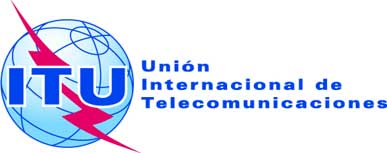 SESIÓN PLENARIAAddéndum 2 al
Documento 12(Add.21)-S23 de junio de 2019Original: rusoPropuestas Comunes de la Comunidad Regional de ComunicacionesPropuestas Comunes de la Comunidad Regional de ComunicacionesPropuestas para los trabajos de la ConferenciaPropuestas para los trabajos de la ConferenciaPunto 9.1(9.1.2) del orden del díaPunto 9.1(9.1.2) del orden del día